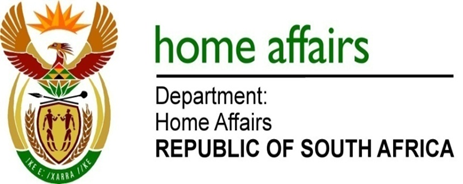 NATIONAL ASSEMBLYQUESTION FOR WRITTEN REPLYQUESTION NO. 356DATE OF PUBLICATION: FRIDAY, 16 FEBRUARY 2018 INTERNAL QUESTION PAPER 2 OF 2018356.	Ms C King (DA) to ask the Minister of Home Affairs:(a) What is the total amount that was (i) budgeted for and (ii) spent on her private office (aa) in each of the past three financial years and (bb) since 1 April 2017 and (b) what was the (i) remuneration, (ii) salary level, (iii) job title, (iv) qualification and (v) job description of each employee appointed in her private office in each of the specified periods?															NW378E																				REPLY:As the parliamentary question was directed to the former Minister of Home Affairs, Ms Ayanda Dlodlo, MP at the time, this response addresses the budget and personnel within Minister Dlodlo’s office during her tenure within the Department of Home Affairs only which commenced on 17 October 2017 until 26 February 2018.The information is as follows in the table below: The information requested at (b) (i) – (v), is herewith attached as Annexure A.Financial years Budget ExpenditureR’000R’0001 April 2015 – 31 March 201622 04321 7921 April 2016 – 31 March 201727 78825 4511 April 2017 – 23 February 201824 10314 091Total73 93461 334